Event Cancellation EmailFrom,Liberty Walton343-6527 Purus. AvenueLogan NV 12657(581) 379-757321-09-2014To,Hu Park1429 Netus Rd.Reedsport NY 48247Subject: (**********************)Subject: Cancellation of the Birthday Party to be held at your club. Dear Sir,I would like to bring to your presence that we had booked your venue for the celebration of my daughter's 13th Birthday on 2nd May. With deep regret, I have to tell you to cancel the booking made as we are canceling on the event due to the ill-health of my father for which we have to rush him to Kolkata for immediate treatment.I hope you understand the graveness of this matter and process the cancellation of the venue on the mentioned date.Thank You.Yours Sincerely, (Signature) Liberty Walton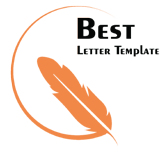 